Guía de trabajo autónomo (plantilla) Estimado docente:  Esta plantilla ha sido diseñada como apoyo para la realización de la guía de trabajo autónomo que ustedes deben elaborar para los estudiantes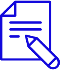 Me preparo para desarrollar la guía   Pautas que debo verificar antes de iniciar mi trabajo.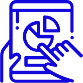 Exploración. 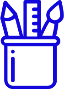  Momento de estructuración y práctica Momento de transferencia y valoración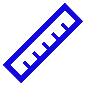 Ejemplo de matriz de autorregulación y evaluación que puede incluir en la guía de trabajo autónomo: Guía elaborada por: Dr. William Humberto Calderón Wilches – Rector Institución Educativa Agropecuaria San RafaelProfesor/a: Profesor/a: Grado:Asignatura:Asignatura:Nombre del estudiante:Fecha de entrega de la guía desarrollada: Nombre sede:Acompañamiento al proceso:El profesor/a propone como se comunicará con el estudiante para hacer acompañamiento al proceso de aprendizaje, por ejemplo, telefónicamente, por WhatsApp u otro medio no presencial. También incluir el horario en el cual va a atender al estudianteAcompañamiento al proceso:El profesor/a propone como se comunicará con el estudiante para hacer acompañamiento al proceso de aprendizaje, por ejemplo, telefónicamente, por WhatsApp u otro medio no presencial. También incluir el horario en el cual va a atender al estudianteMateriales o recursos que voy a necesitar El profesor/a sugiere: Materiales generales como cuaderno, borrador, lápiz o lápices de color, etc.O materiales que se pueden encontrar en casa (un vaso, agua, una cuchara …)Incluye los recursos a utilizar en la guía o como ficha aparte o lecturas.Condiciones que debe tener el lugar donde voy a trabajar El profesor/a sugiere: Espacio limpio y bien aireado.Espacio ventiladoIncluye los recursos a utilizar en la guía o como ficha aparte o lecturas.Actividad Preguntas para reflexionar y responder El profesor/a: Se apoya en dibujos mapas y esquemas que le ayuden al estudiante a recordar Redacta unas preguntas que el estudiante pueda reflexionar y responder en la guía para evidenciar los aprendizajes previos. Indicaciones *El profesor/a: Redacta indicaciones claras que especifique que debe hacer el estudiante, cómo hacerlo, donde plasmar el trabajo y que materiales requiere.La guía de trabajo autónomo va a desarrollar por su formato la habilidad de aprender a aprender (planificación, autorregulación y evaluación), si es su decisión pedagógica, utilice otra habilidad como metodología en el proceso de construcción del conocimiento para lograr el aprendizaje esperado.Intenta plantear en las actividades acciones concretas que promuevan una metodología hacia uno o varios indicadores de una habilidad, por ejemplo: si el tema es la poesía y se va a trabajar el pensamiento crítico, que las tareas lleven a los estudiantes a tener un razonamiento efectivo, que haya argumentación y se fomente la toma de decisiones. Otro ejemplo, si el tema es un sistema del cuerpo humano y voy a trabajar la habilidad de resolución de problemas, debo intentar que el estudiante plantee un problema, aplique la información y presente una solución del problema. Importante: No debe nombrar los indicadores de la habilidad en las indicaciones que se dan a los estudiantes, solo están inmersos en lo solicitado.Recuerde potenciar el conversar con familiares, observar objetos de su entorno, buscar información, si son lecturas debe incluirlas.Indicaciones o preguntas para auto regularse y evaluarseEl profesor/a:Promueve la autorregulación en las actividades, a través de escribir pautas que se realizan durante el proceso, por ejemplo: Leer las indicaciones y las tareas solicitadas.Subrayar las palabras que no conoce y buscar su significado.Sugerir “devolverse” a alguna indicación en caso de no haber comprendido qué hacer. Reviso si realicé todo lo solicitado o me faltó hacer alguna actividadGenera reflexión sobre lo realizado a través de plantear preguntas como: ¿Qué sabía antes de estos temas y qué sé ahora?¿Qué puedo mejorar de mi trabajo?¿Cómo le puedo explicar a otra persona lo que aprendí?Con el trabajo autónomo voy a aprender a aprenderCon el trabajo autónomo voy a aprender a aprenderReviso las acciones realizadas durante la construcción del trabajo.Marco una X encima de cada símbolo al responder las siguientes preguntas Reviso las acciones realizadas durante la construcción del trabajo.Marco una X encima de cada símbolo al responder las siguientes preguntas ¿Leí las indicaciones con detenimiento?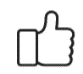 ¿Subrayé las palabras que no conocía?¿Busqué en el diccionario o consulté con un familiar el significado de las palabras que no conocía?¿Me devolví a leer las indicaciones cuando no comprendí qué hacer?Valoro lo realizado al terminar por completo el trabajo.Marca una X encima de cada símbolo al responder las siguientes preguntasValoro lo realizado al terminar por completo el trabajo.Marca una X encima de cada símbolo al responder las siguientes preguntas¿Leí mi trabajo para saber si es comprensible lo escrito o realizado?¿Revisé mi trabajo para asegurarme si todo lo solicitado fue realizado?¿Me siento satisfecho con el trabajo que realicé?Explico ¿Cuál fue la parte favorita del trabajo?¿Qué puedo mejorar, la próxima vez que realice la guía de trabajo autónomo?Explico ¿Cuál fue la parte favorita del trabajo?¿Qué puedo mejorar, la próxima vez que realice la guía de trabajo autónomo?